Hello! I hope you all had a fantastic Easter.For the foreseeable future, I will update this page with new work every Monday and Wednesday. The work will take the form of daily lessons and are designed to cover the whole curriculum, but please feel free to pick and choose the activities your child will engage with most. Don't forget to upload pictures and videos to Seesaw!Each week work will be based on a different mini-theme, which I hope will hold the children's interest.I will also upload a document with daily activities covering mental maths, vocabulary and spellings.W/B 20th April, 2020WB 20.04.2020 Daily ActivitiesNumber of the day templateLook, Cover, Write, Check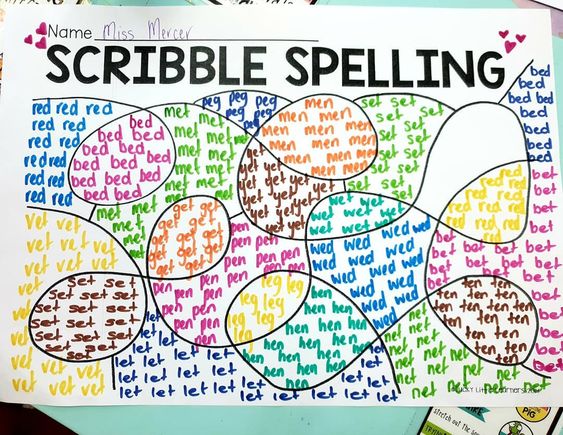 Wordsearch TemplatePrefix Suffix examplePrefix SuffixTopic Work: The Present20 and 21 AprilThe Present - Discussion QuestionsStory MapBoy's Thoughts22, 23, 24 AprilSequencingPets Word MatJumbled SentencesBoring SentencesAdoption vs BuyingMindfulness ColouringTopic work: Sweet CocoonWB 27.04.2020 Daily Activities27 and 28 AprilLiteracy - Setting AdjectivesLiteracy - Speech bubblesLiteracy - Speech marksMaths - Caterpillar lengthButterfly Life Cycle29, 30, 1 MayButterfly ArtMusic - The Circle of LifePE - Move like an insectPSD - Friendship quizSimiles Word MatTopic work: Partly CloudyWB 04.05.2020 Daily Activities4,5,6,7,8 MayBaby AnimalsCloud in a JarCloudsEgg or NotOnomatopoeiaPartly Cloudy Sentence Stackingt-ad-316-window-art_ver_1Types of Clouds Photo PackY TywyddTopic work: LavaWB 11.05.2020 Daily Activities11th-15th MayLava lyricsLava MindfulnessTopic Work: Sanjay's Super TeamWB 18.05.2020 Daily Activities18-19 MayChapatti RecipeChurch vs MandirHindu Gods ColouringHindu Places of WorshipHinduism Main Values20-22 MayA sensory journey through IndiaAll About IndiaAll About MandalasDesign a MandalaReading ComprehensionWhere is IndiaTopic work: The TwitsWB 01.06.2020 Daily ActivitiesPlan 1st and 2ndMr Twit DescriptionStep 1 - Describing MovementStep 1 - Describing MovementPositive and Negative languageStep 2 - Describing TurnsStep 2 - Describing TurnsPlan 3rd, 4th, 5thFrog InformationFrog Life cycleStep 3 - Describing Movements and TurnsStep 3 - Describing Movements and TurnsStep 4 - Making PatternsStep 4 - Making PatternsWormsWeek 2WB 08.06.2020 Daily ActivitiesPlanning Week 2100 SquareBalloons GraphBalloons Tally ChartDays of the WeekHow to cure The Shrinks ExampleHow to write instructionsLook-Cover-Write-CheckMonths of the YearMrs Twit's Shrinking StickGn wordsLliwiau CymraegPictogramStretchy Objects FlapsWeek 3Planning Week 3WB 15.06.2020 Daily ActivitiesShade-o-meterBlock 3 Step 1 ReasoningBlock 3 Step 1Block 3 Step 1Block 3 Step 2 ReasoningBlock 3 Step 2Block 3 Step 2Planning Week 3 ContinuedBlock 3 Step 3 ReasoningBlock 3 Step 3Block 3 Step 3How to take care of a bird ComprehensionIrregular VerbsName the BirdsTopic Work: The Enchanted WoodWB 22.06.2020 Daily ActivitiesPlanning Enchanted Wood 1Train TimetableBlank Map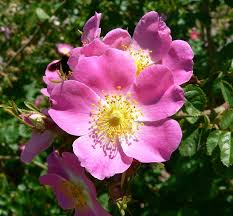 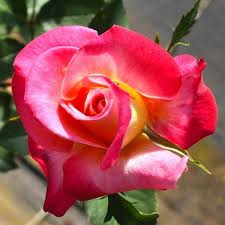 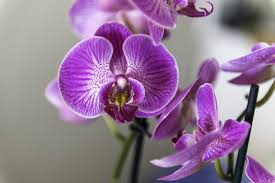 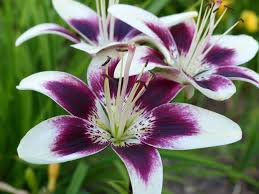 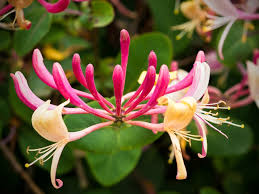 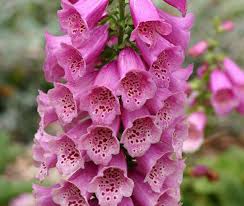 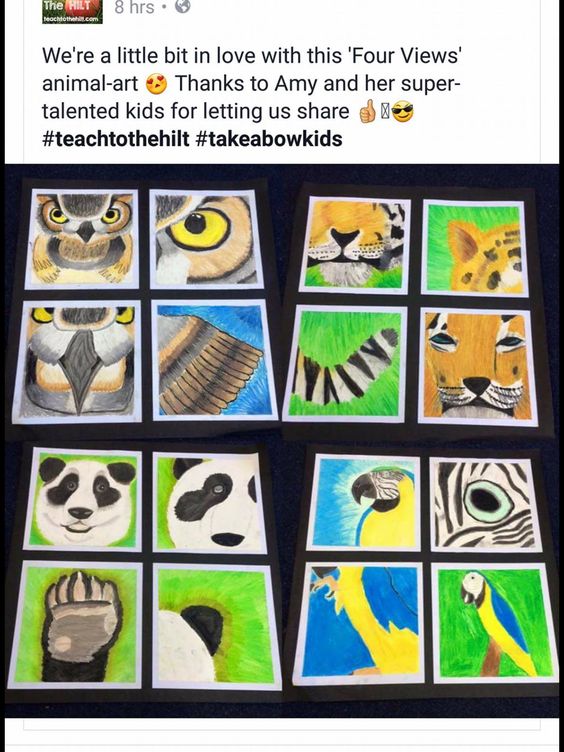 Block 3 Step 4 ReasoningBlock 3 Step 4Block 3 Step 4Block 3 Step 5 ReasoningBlock 3 Step 5Block 3 Step 5Block 3 Step 6 ReasoningBlock 3 Step 6Block 3 Step 6British Trees IdentificationFaraway Tree AnswersFaraway Tree ComprehensionPlanning Enchanted Wood 1The Magic Faraway Tree ExtractDistance Learning - Final 2 weeks!Literacy packs:Y2-Emma-ElvesY2-Quangle-FY2-RainbowsY2-Superheroes-1Y2-UnitY3-Dean-Stone-TrollsY3-JungleY3-LockdownY3-Unicorn-FY3-UnitMaths:T-N-2545234-KS1-Mystery-at-the-Little-Hallow-Carnival-Maths-Game_ver_4t-n-2545314-ks1-the-mystery-of-the-missing-macaws-at-maythorpe-zoo-maths-game_ver_6t-n-2545887-ks1-the-mystery-of-the-missing-moji-maths-mystery-game_ver_3t-n-2546111-ks1-the-mystery-of-the-squashed-fruit-healthy-eating-maths-mystery-game-english_ver_3t-n-2546244-ks1-the-mystery-of-the-naughty-gnome-maths-mystery-game-english_ver_2Other subjectshttps://www.bbc.co.uk/bitesize/dailylessonsCroeso i Dosbarth Conwy!Hello and welcome to the Spring term! We have lots of fun and interesting activities coming up this half term, so keep an eye on our Class Dojo page for updates on our learning.  Below is some information you may find useful:Tuesday - PE with Miss Thomas (pm). Please ensure your child has the correct kit in school and it is clearly labelled.Outdoor Learning - We aim to use the outdoor environment as often as possible in order to further enhance the children’s learning. Outdoor clothing will be provided, including waterproofs and wellies.Homework - Each child will be given a reading book and record. Reading at home will be our main homework priority this term. As a class we are having a big push on reading.  The children should read their school book, but feel welcome to read a range of materials which inspire them as readers. Please can you ensure they bring their book bag in on a daily basis. The children have also requested to have homework sent weekly to help them practise skills learned in class and also some project work based on our topic. This will be sent home in a homework book on a Friday and is due back in the following Wednesday.Snack is provided for Year 2, at a cost of £1 a week.  If you do not wish for your child to have snack, please let us know. Year 3 pupils should bring their own snack from home.  This should be a healthy snack in line with our Healthy Schools policy.If parents/carers have any concerns or would like an informal chat about their child’s progress, please don’t hesitate to contact me to arrange a chat or send a message through class Class Dojo.Below is an overview of what we will be covering this term:Curriculum Overview Autumn 2019Curriculum Overview Autumn 2 2019Curriculum Overview Spring 2020*Please note, planning is subject to change to meet the children’s needs.